    I.S.I.S.S. “UGO FOSCOLO”TEANO - SPARANISEAsse Scientifico – tecnologicoPrimo e secondo biennioANNO SCOLASTICO ______PROGRAMMAZIONE DIDATTICA DELLA CLASSEMateria_________________Prof. ____________________1.FINALITA’ (della disciplina da attingere dalle Indicazioni Nazionali)___________________________________________________________________________________________________________________________________________________________________________________________________________________________________________________________________________________________________________2.DESCRIZIONE SINTETICA DELLA CLASSEPiano di lavoro strutturato per assi culturali e competenzeAssi culturali e competenze – Primo e secondo biennioDefinizioni standard (Documento tecnico del DM 139, 22 agosto 2007)“Conoscenze”: indicano il risultato dell’assimilazione di informazioni attraverso l’apprendimento. Le conoscenze sono l’insieme di fatti, principi, teorie e pratiche, relative a un settore di studio o di lavoro; le conoscenze sono descritte come teoriche e/o pratiche.“Abilità”, indicano le capacità di applicare conoscenze e di usare know-how per portare a termine compiti e risolvere problemi; le abilità sono descritte come cognitive (uso del pensiero logico, intuitivo e creativo) e  pratiche (che implicano l’abilità manuale e l’uso di metodi, materiali, strumenti).“Competenze” indicano la comprovata capacità di usare conoscenze, abilità e capacità personali, sociali e/o metodologiche, in situazioni di lavoro o di studio e nello sviluppo professionale e/o personale; le competenze sono descritte in termine di responsabilità e autonomia.Asse Scientifico  - TecnologicoCompetenze di base a conclusione dell’ obbligo di istruzione: Osservare, descrivere ed analizzare fenomeni appartenenti alla realtà naturale e artificiale e riconoscere nelle sue varie forme i concetti di sistema e di complessità – 1 - Analizzare qualitativamente e quantitativamente fenomeni legati alle trasformazioni di energia a partire dall’esperienza Essere consapevole delle potenzialità e dei limiti delle tecnologie nel contesto culturale e sociale in cui vengono applicateCONTENUTI DEL PROGRAMMA (E’ possibile esporli per unità didattiche, indicando i rispettivi tempi di realizzazione. Specificare eventuali approfondimenti)5.METODOLOGIE E STRATEGIE DIDATTICHE6.STRUMENTI DI LAVORO7.ASTMENTI PER LA VERIFIC8.INTERVENTI DI RECUPERO SOSTEGNO E APPROFONDIMENTO                                                                                                                                       Il docenteData________________________                                                                  ______________________La classe è composta da n. …. studenti di cui n. …….maschi e n. …….femmine.N. ………studenti sono ripetenti e provengono dalla/e classe/i ………. N. ………studenti provengono da altri Istituti. N……. alunni diversamente abili, insegnante di sostegno in questa disciplina Prof……………………. per un totale di…….ore. La classe globalmente si presenta (vivace / disciplinata / attenta / attivamente partecipe / demotivata / poco partecipe / per niente partecipe / spesso distratta / etc.)I rapporti interpersonali sono (conflittuali / ben strutturati / poco strutturati / etc.)L’impegno, in generale è (costante / saltuario / poco proficuo / etc.)Gli studenti dimostrano/non dimostrano capacità di organizzare il loro impegno con una certa autonomia  e sistematicità e di proporsi in modo costruttivo.I prerequisiti culturali della maggior parte  degli alunni sono /non sono idonei ad un proficuo processo di insegnamento-apprendimento della disciplina di studio. PUNTI DI DEBOLEZZA             Per tutta la classe                           Per una parte                            Per qualche alunnoScarsa applicazioneMancanza di interesse per la materiaPaura dell'insuccessoScarsi interessi culturaliDifficoltà presentate dalla materiaMancanza di metodo di studioAltro…………………………………………………………………………………PUNTI DI FORZA              Per tutta la classe                           Per una parte                            Per qualche alunnoContinuità nello studioSpiccato interesse per la disciplinaMetodo di studio autonomo ed indipendenteBuone capacità di analisi e di sintesiAltro…………………………………………………………………………………..3.COMPETENZE CHIAVE 2018Da acquisire al termine del biennio trasversalmente ai quattro assi culturali.Competenza alfabetica - funzionaleLa capacità di comprendere, esprimere, creare e interpretare concetti, sentimenti, fatti, opinioni, in forma sia orale sia scritta, utilizzando materiali visivi, sonori e digitali, attingendo a discipline e a vari contesti. Essa implica l’abilità di comunicare e relazionarsi con gli altri in modo opportuno e creativo.Competenza multilinguisticaa. Questa competenza richiede la conoscenza del vocabolario e della grammatica funzionale di lingue diverse e la consapevolezza dei principali tipi di interazione verbale e di registri linguistici. È importante la conoscenza delle convenzioni sociali, dell'aspetto culturale e della variabilità dei linguaggi Competenza matematica e competenza in scienze, tecnologie e ingegneriaa. La Competenza matematica è la capacità di sviluppare e applicare il pensiero e la comprensione matematici per risolvere una serie di problemi in situazioni quotidiane. Partendo da una solida padronanza della competenza aritmetico-matematica, l'accento è posto sugli aspetti del processo e dell'attività oltre che sulla conoscenza. b. La competenza in scienze si riferisce alla capacità di spiegare il mondo che ci circonda usando l'insieme delle conoscenze e delle metodologie, comprese l'osservazione e la sperimentazione, per identificare le problematiche e trarre conclusioni che siano basate su fatti empirici, e alla disponibilità a farlo. Le competenze in tecnologie e ingegneria sono applicazioni di tali conoscenze e metodologie per dare risposta ai desideri o ai bisogni avvertiti dagli esseri umani. c.La competenza in scienze, tecnologie e ingegneria implica la comprensione dei cambiamenti determinati dall'attività umana e della responsabilità individuale del cittadino Competenza digitaleLa competenza digitale presuppone l'interesse per le tecnologie digitali e il loro utilizzo con dimestichezza e spirito critico e responsabile per apprendere, lavorare e partecipare alla società. Essa comprende l'alfabetizzazione informatica e digitale, la comunicazione e la collaborazione, l'alfabetizzazione mediatica, la creazione di contenuti digitali (inclusa la programmazione), la sicurezza (compreso l'essere a proprio agio nel mondo digitale e possedere competenze relative alla cibersicurezza), le questioni legate alla proprietà intellettuale, la risoluzione di problemi e il pensiero criticoCompetenza personale, sociale e capacità di  imparare a imparareLa competenza personale, sociale e la capacità di imparare a imparare consiste nella capacità di riflettere su sé stessi, di gestire efficacemente il tempo e le informazioni, di lavorare con gli altri in maniera costruttiva, di mantenersi resilienti e di gestire il proprio apprendimento e la propria carriera.Comprende la capacità di far fronte all'incertezza e alla complessità, di imparare a imparare, di favorire il proprio benessere fisico ed emotivo, di mantenere la salute fisica e mentale, nonché di essere in grado di condurre una vita attenta alla salute e orientata al futuro, di empatizzare e di gestire il conflitto in un contesto favorevole e inclusivoCompetenza in materia di cittadinanzaLa competenza in materia di cittadinanza si riferisce alla capacità di agire da cittadini responsabili e di partecipare pienamente alla vita civica e sociale, in base alla comprensione delle strutture e dei concetti sociali, economici, giuridici e politici oltre che dell'evoluzione a livello globale e della sostenibilità.Competenza imprenditorialeLa competenza imprenditoriale presuppone la consapevolezza che esistono opportunità e contesti diversi nei quali è possibile trasformare le idee in azioni nell'ambito di attività personali, sociali e professionali, e la comprensione di come tali opportunità si presentano.Le capacità imprenditoriali si fondano sulla creatività, che comprende immaginazione, pensiero strategico e risoluzione dei problemi, nonché riflessione critica e costruttiva in un contesto di innovazione e di processi creativi in evoluzioneCompetenza in materia di consapevolezza ed espressione culturaliConsapevolezza dell’importanza dell’espressione creativa di idee, esperienze ed emozioni attraverso un’ampia gamma di mezzi di comunicazione, compresi la musica, le arti dello spettacolo, la letteratura e le arti visiveCorrelare i propri punti di vista creativi ed espressivi ai pareri degli altriRealizzare opportunità sociali ed economiche nel contesto dell’attività culturaleCompetenzeAbilità/capacitàConoscenzeOsservare, descrivere ed analizzare fenomeni appartenenti alla realtà naturale e artificiale e riconoscere nelle sue varie forme i concetti di sistema e di complessitàAnalizzare qualitativamente e quantitativamente fenomeni legati alle trasformazioni di energia a partire dall’esperienzaEssere consapevole delle potenzialità delle tecnologie rispetto al contesto culturale e sociale i cui vengono applicateRaccogliere dati attraverso l’osservazione diretta dei fenomeni naturali (fisici, chimici, biologici, geologici, ecc..) o degli oggetti artificiali o la consultazione di testi e manuali o media.Organizzare e rappresentare i dati raccolti.Individuare, con la guida del docente, una possibile interpretazione dei dati in base a semplici modelliPresentare i risultati dell’analisi.Utilizzare classificazioni, generalizzazioni e/o schemi logici per riconoscere il modello di riferimento.Riconoscere e definire i principali aspetti di un ecosistema.Essere consapevoli del ruolo che i processi tecnologici giocano nella modifica dell’ambiente che ci circonda considerato come sistema.• Analizzare in maniera sistemica un determinato ambiente al fine di valutarne i rischi per i suoi fruitori.Analizzare un oggetto o un sistema artificiale in termini di funzioni o di architettura.Interpretare un fenomeno naturale o un sistema artificiale dal punto di vista energetico distinguendo le varie trasformazioni di energia in rapporto alle leggi che le governano. • Avere la consapevolezza dei possibili impatti sull’ambiente naturale dei modi di produzione e di utilizzazione dell’energia nell’ambito quotidiano.Riconoscere il ruolo della tecnologia nella vita quotidiana e nell’economia della società.Saper cogliere le interazioni tra esigenze di vita e processi tecnologici.Adottare semplici progetti per la risoluzione di problemi pratici..Riconoscere il ruolo della tecnologia nella vita quotidiana e nell’economia della società.Saper cogliere le interazioni tra esigenze di vita e processi tecnologiciAdottare semplici progetti per la risoluzione di problemi pratici..Saper spiegare il principio di funzionamento e la struttura dei principali dispositivi fisici e software • Utilizzare le funzioni di base dei software più comuni per produrre testi e comunicazioni multimediali, calcolare e rappresentare dati, disegnare, catalogare informazioni, cercare informazioni e comunicare in reteConcetto di misura e sua approssimazione • Errore sulla misura • Principali Strumenti e tecniche di misurazione • Sequenza delle operazioni da effettuare,Fondamentali Meccanismi di catalogazione • Utilizzo dei principali programmi software• Concetto di sistema e di complessitàSchemi, tabelle e grafici • Principali Software dedicaSemplici schemi per presentare correlazioni tra le variabili di un fenomeno appartenente all’ambito scientifico caratteristico del percorso formativo.Concetto di ecosistema.• Impatto ambientale limiti di tolleranzaConcetto di sviluppo sostenibile.Schemi a blocchi • Concetto di input-output di un sistema artificiale. • Diagrammi e schemi logici applicati ai fenomeni osservati.Concetto di calore e di temperatura • Limiti di sostenibilità delle variabili di un ecosistemaStrutture concettuali di base del sapere tecnologicoFasi di un processo tecnologico (sequenza delle operazioni: dall’ “idea” all’ “prodotto”)Il metodo della progettazione.Architettura del computer • Struttura di Internet • Struttura generale e operazioni comuni ai diversi pacchetti applicativi (Tipologia di menù, operazioni di edizione, creazione e conservazione di documenti ecc.)• Operazioni specifiche di base di alcuni dei programmi applicativi più comuniU.D.A.Descrittori conoscenze ecompetenzeContenutiU.D.A. 1:Titolo:Obiettivi:Tempi:Lezione frontale    Lezione dialogataEsercitazioni individuali e di gruppoScoperta guidataAttività individualizzateCorrezione degli esercizi assegnati per compitoAttività di laboratorioApprendimento metacognitivoLavoro di gruppo Problem solving Metodo induttivo           Metodo deduttivo Brain storming Giochi sportivi di squadraCritical thinkingAltro…………….. Libro di testoAppunti fotocopiatiAltri libriEnciclopedie in linguaGiornaliSoftwareMateriale di laboratorio       Strumenti multimediali   Visite guidate Incontri con espertiAltro………………….TestQuestionariTrattazioni sinteticheRelazioniTemiSaggi breviArticoli giornalisticiAnalisi testualeInterrogazioniSviluppo di progettiProve praticheTest motoriRisoluzione di problemi ed eserciziProve graficheOsservazioni sul comportamento di lavoro(partecipazione, impegno, metodo di studio, ecc.)Altro………………………………………….Interventi individualizzati per allievi con diversi livelli di apprendimento (in itinere).Attraverso I.D.E.I. (corsi di RECUPERO), a seguito valutazione del Consiglio di classe e pubblicazione dei risultati (per alunni con voto insufficiente o gravemente insufficiente).Lavori di gruppo per recuperi relativi ad argomenti circoscritti (in itinere).Sportello didattico.Interventi per classi parallele nell’ambito della    flessibilità.Corsi pomeridiani per progetti vari.RiprogrammazioneAltro………………………………………….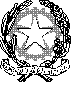 